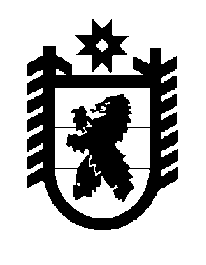 Российская Федерация Республика Карелия    ПРАВИТЕЛЬСТВО РЕСПУБЛИКИ КАРЕЛИЯРАСПОРЯЖЕНИЕ                                от  29 мая 2015 года № 341р-Пг. Петрозаводск В целях создания благоприятных условий для ведения инвестиционной деятельности, оказания поддержки субъектам инвестиционной деятельности на территории Кондопожского муниципального района, привлечения субъектов инвестиционной деятельности на территорию Кондопожского муниципального района, обеспечения координации работы по реализации инвестиционных проектов на территории Кондопожского муниципального района:1. Образовать Штаб по рассмотрению вопросов реализации и сопровождения инвестиционных проектов на территории Кондопожского муниципального района (далее – Штаб) и утвердить его состав.2. Установить, что:Штаб является постоянно действующим коллегиальным органом;заседания Штаба проводятся по мере необходимости, но не реже одного раза в две недели;решения Штаба оформляются протоколом, который подписывается секретарем и утверждается руководителем.3. Рекомендовать администрации Кондопожского муниципального района (по согласованию) создать рабочую группу для организации работы по подготовке заседаний Штаба и предварительному рассмотрению обращений, поступивших от субъектов инвестиционной деятельности.           ГлаваРеспублики  Карелия                                                             А.П. ХудилайненУтвержденраспоряжением ПравительстваРеспублики Карелия от 29 мая 2015 года № 341р-ПСостав Штаба по рассмотрению вопросов реализации и 
сопровождения инвестиционных проектов на территории 
Кондопожского муниципального района_________________Громов О.Ю.–первый заместитель Главы Республики Карелия по экономической политике, руководитель ШтабаЛагута Н.М.–глава администрации Кондопожского муниципаль-ного района, заместитель руководителя Штаба (по согласованию)Туркевич Д.В.–президент открытого акционерного общества «Кондопога», заместитель руководителя Штаба (по согласованию)Садовников В.М.–заместитель главы администрации Кондопожского муниципального района по экономике, секретарь Штаба (по согласованию)Алимпиев С.В.–заместитель Министра экономического развития Республики Карелия Анхимов В.И.–Глава Кондопожского городского поселения (по согласованию)Иванихина Т.Б.–Глава Кондопожского муниципального района (по согласованию)Минин А.Б.–начальник отдела администрации Кондопожского городского поселения (по согласованию)Новиков И.А.–первый заместитель генерального директора открытого акционерного общества «Корпорация развития Республики Карелия» (по согласованию)Позднякова А.В.–генеральный директор открытого акционерного общества «Корпорация развития Республики Карелия» (по согласованию) Харламов Е.В.–консультант Министерства экономического развития Республики Карелия 